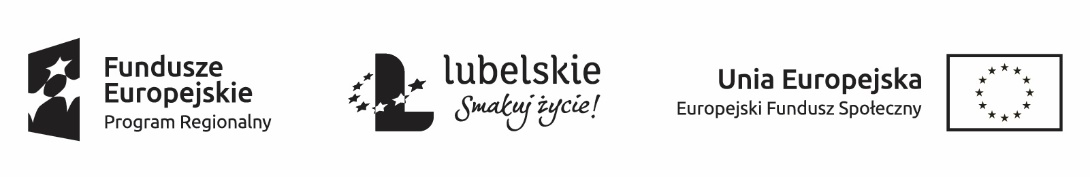 ZAPYTANIE OFERTOWE nr 13/ST/2018 z dnia 11 grudnia 2018 r. dotyczące dostawy wraz z montażem klimatyzacji w ramach projektu „Dzienny Ośrodek Rehabilitacyjno-Pielęgnacyjny dla Osób Starszych”.Informacja o wybranym wykonawcy :Kusz.Pl Sp. z o.o. ul. Kościuszki 99b, 23-400 Biłgoraj, oferowana cena brutto: 24.999,75zł; data wpływu oferty: 3.01.2019r.